           ИНН 0237000886                      ОГРН 1020201686097                    КПП 023701001_     КАРАР                                                                               ПОСТАНОВЛЕНИЕ11 январь 2021 йыл                          №1                      11  января 2021 года«Об организации охраны труда по  сельскому поселению Урьядинский сельсовет муниципального района Мишкинский район Республики Башкортостан»В соответствии с требованиями статьей 22, 212, 217 Трудового Кодекса Российской Федерации,  в целях обеспечения безопасности труда, выполнения организационно-технических мероприятий по сохранению жизни и здоровья работников и охраны труда в целом, Администрация сельского поселения Урьядинский сельсовет  муниципального района Мишкинский район  Республики Башкортостан ПОСТАНОВЛЯЕТ:В соответствии со ст. 212 ТК РФ общее организационное руководство управления охраной труда оставляю за собой.Техническое руководство по охране труда, организацию охраны труда и обеспечение безопасности труда на рабочих местах    оставляю за собой. 3.Проведение проверки знаний требований охраны труда у   рабочих возложить на постоянно-действующую экзаменационную комиссию (ПДЭК),  4.Утвердить прилагаемый план организационно-технических мероприятий по предприятию на 2021 год. (Приложение №1).5. Контроль за исполнением настоящего постановления оставляю за собойГлава  сельского поселения                                                        Р.Т.Загитов   План организационно-технических мероприятий  по охране труда на 2021 г.           по сельскому поселению Урьядинский сельсовет БАШКОРТОСТАН РЕСПУБЛИКАЫМИШКӘ РАЙОНЫМУНИЦИПАЛЬ РАЙОНЫНЫҢУРЪЯЗЫАУЛЫ СОВЕТЫАУЫЛ БИЛӘМӘҺЕХӘКИМИӘТЕ        452332, Уръязы ауылы, ФӘтхинур урамы, 22                 Тел.: 8(34749)2-66-31, факс: 2-66-31,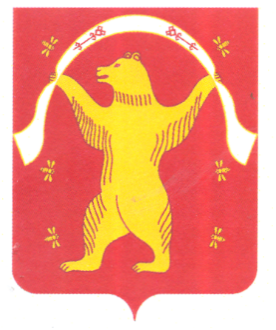 АДМИНИСТРАЦИЯСЕЛЬСКОГО ПОСЕЛЕНИЯУРЬЯДИНСКИЙСЕЛЬСОВЕТМУНИЦИПАЛЬНОГО РАЙОНАМИШКИНСКИЙ РАЙОНРЕСПУБЛИКИ БАШКОРТОСТАН                452332, д.Урьяды, ул. Фатхинурова, 22          Тел.: 8(34749)2-66-31, факс: 2-66-31,УтверждаюГлава сельского поселения Урьядинский сельсовет МР Мишкинский район РБот « 11» января 2021г.№ п/пНаименование выполненных видов работСрокиОтветственный за выполнение12341.Издание постановления об организации охраной труда предприятия   ЯнварьГлава СП4.Разработка и утверждение программ вводного и первичного инструктажей по охране труда     разработан -------------- г.                                     Управ.делами5.Составление Правил внутреннего трудового распорядка по предприятию    Разработан    _____----------- Укправ.делами6.Составление перечня профессий и должностей с указанием видов инструктажей, стажировок и обучений по охране труда, а также сроков их проведения.  мартУправ.делами7.Подготовка и издание распоряжения  о назначении лица ответственного за пожарную безопасностьбезопасность безопасностьэлектрохозяйствомартглава СП8Организация проведения очередных замеров сопротивления изоляции и заземляющих устройств.Проверка существующих паспортов на данные виды замеров.Вустановленные срокиГлава СП9.Разработка мероприятий по обеспечению пожарной безопасности.   1 квартал 2021г.   Управ.делами .10.Оформление и ведение журналов:-	вводного инструктажа по охране труда;-	первичного (повторного, внепланового, целевого)            инструктажей на рабочем месте;-	регистрации несчастных случаев на производстве;-	учета выдачи инструкций по охране труда;-	проведения обучения и проверок знаний работников по охране труда;-	проведения инструктажей с работниками по пожарной безопасности; постоянноуправ.делами 11.Разработка инструкций по пожарной безопасности для работников предприятия.   январьглава СП 12.Разработка приказа по обеспечению безопасности дорожного движения.  январьГлава СП 13.Проведение обучения и проверок знаний требований охране труда работников согласно утвержденного перечня и программы.  1 раз в год  Управ.делами14.Проведение вводных инструктажей по охране труда.Постоянно (при поступлении на работу)Управ.делами 13.Проведение первичных ( повторных, внеплановых, целевых) инструктажей по охране труда на рабочем местеСогласно перечня и сроков Глава СП